         GREENWOOD PUBLIC SCHOOL, ADITYAPURAM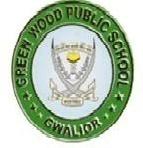 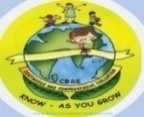 OUR MOTTO-DEVELOPMENT WITH DELIGHTFIRST UNIT TEST DATE SHEET OF CLASS XII (2018-19)Exam Timings: - 09:00am to 11:30amKindly come to school in proper uniform on all exam days and clear all your dues, without which you will not be allowed to appear for the exam. DATESUBJECT24/07/2018MATHS +ECO+BIO + HISTORY25/07/2018PHYSICS+B.STUDIES + POLITICAL SCIENCE26/07/2018ENGLISH27/07/2018CHEMISTRY+ACCOUNTANCY+ ENTREPRENEURSHIP28/07/2018PHYSICAL EDUCATION /  PAINTING